    22nd of December 2016Luer-Jack secures full Sterilization Services Agreement with Sterigenics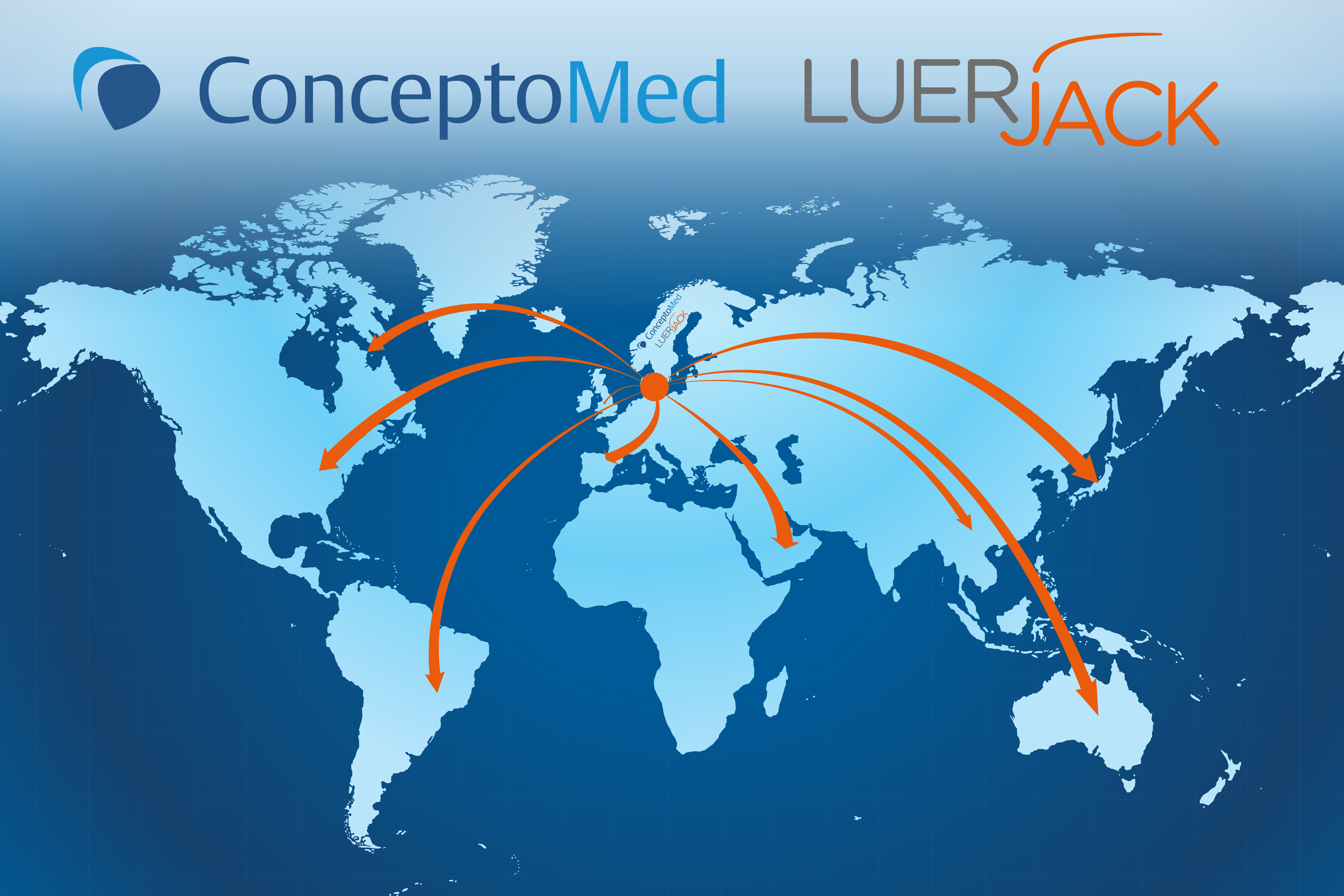 In December 2016, ConceptoMed have entered into important agreements with suppliers of sterilization services and logistics & warehousing services to secure the global strategy for ConceptoMed and Luer-Jack.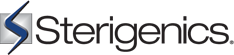 Sterigenics International LLC is a global leader in contract sterilization services, operating 47 facilities in 13 countries. Whilst being manufactured in Sweden, Luer-Jack is sterilized in Denmark, and Sterigenics has processing capacity to support further expansion plans for Luer-Jack into the global healthcare market. Sterigenics offer safe and reliable sterilization services with cutting-edge technologies.‘I am very pleased to focus on the growth phase together with a great global player in the field of sterilization services. The agreement with Sterigenics enables ConceptoMed to secure the increasing need for sterilization services for Luer-Jack, and represents another important milestone for ConceptoMed - for the further reach of Luer-Jack into existing and new markets - and ultimately for patients and healthcare workers worldwide’, said Christian Mide, M.D., CEO and founder of ConceptoMed.‘It is very exciting to continue a fruitful cooperation with the team from ConceptoMed. We are looking forward to supporting the global growth of the innovative Luer-Jack technology‘, said Kim Harboe, CEO of Sterigenics Denmark.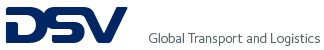 In December 2016, ConceptoMed also entered into a collaboration with DSV Logistics to secure the supply chain needs – such as warehousing and transportation to a global market. DSV are a leading global supplierfor transport and logistics healthcare services by air, sea and road.ConceptoMed AS is a ISO 13485 certified, ambitious medtech company serving the global market with innovative product categories and unique proprietary technology. We create smart medtech systems that empower healthcare professionals and improve patient care. Excellence through simplicity is our code. We are brave, curious and dedicated. We simply care. Based in Norway, the team is continuously meeting milestones and expanding its activities for international growth. For more information on the company and career opportunities, see www.conceptomed.com and www.luerjack.com. Follow us on MyNewsdesk and LinkedIn.Sterigenics deliver reliable, innovative sterilization services through a global integrated network with the capacity and redundancy to meet evolving business demands. As a single point of contact for sterilization solutions - and with facilities close to production and/or distribution points - Sterigenics ensure consistent, high quality results every time - committed to the environment and the communities where they do business and striving to exceed all industry and regulatory standards.Luer-Jack® is a registered trademark owned by ConceptoMed AS. The Luer-Jack® technology is widely patent protected throughout the world, currently with almost 50 patents (granted and pending) from 8 patent families.